위 지원서에 기재한 모든 내용은 사실과 다름없으며, 지원서의 심사 및 평가를 위한개인정보 수집∙이용∙제공에 동의합니다.2023년         월        일지원자                  (인)일민미술관장 귀하1. 자기 소개 및 지원 동기2. 개인 연구 주제 소개3. 비평 희망 전시 * 최소 1건 이상 선택, 해당 부분에 ■ 표시* 《붙임2》는 분량의 제한 없음, 파란색 글씨 삭제 후 작성2023 IMA 크리틱스(Critics) 지원서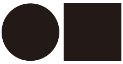 지원자명한글생년월일지원자명영문생년월일주소* 시∙군∙구까지 기입* 시∙군∙구까지 기입* 시∙군∙구까지 기입* 시∙군∙구까지 기입연락처이메일연락처휴대전화소속□ 대학생□ 직장인□ 대학생□ 직장인□ 대학원생□ 기타 (                )□ 대학원생□ 기타 (                )주요 이력연도활동 내용활동 내용활동 내용주요 이력주요 이력주요 이력시각문화 비평활동 내역□ 있음 * 해당 시 아래 내역 작성□ 있음 * 해당 시 아래 내역 작성□ 없음□ 없음시각문화 비평활동 내역연도주관처/기관명활동 내용활동 내용시각문화 비평활동 내역* 원고 제목, 저술∙발표∙게재 내용 등* 원고 제목, 저술∙발표∙게재 내용 등시각문화 비평활동 내역시각문화 비평활동 내역* 자신의 관심사를 포함해, 선정 이후 진행할 연구의 포괄적인 주제 및 방향성* 2023년도 일민미술관 전시와의 연관성(선택)□ 《A가 X에게: 동시대 회화와 리얼리즘》, 전시기간: 2023년 4월─6월참여 작가: 노충현, 손현선, 이수경, 이재석, 정수정, 정수진, 최진욱, 함성주 등 15명 내외개요: 냉전의 종식이 전 지구적인 시장의 재편으로 귀결된 1990년대 이후, 현실을 구성하는 물적 토대의 변혁은 예술의 변혁이 따라잡기 어려운 속도로 가속하고 있다. 전시는 이러한 상황에서 회화가 취하는 전략이 당면한 시대를 드러내는 방식을 탐구한다. 특히 2020년대 한국의 삶을 특징하는 신 질서—자본의 추상화, 이념의 복권, ‘K’로 수식되는 문화산업의 약진, 그 변경에서 발생한 전염병이나 재난과 같은 사건에 주목하며, 미술가가 특정 매체를 통해 이를 받아들이고 표현하는 방식을 살핀다. 이러한 접근은 동시대 회화의 특성을 견주는 일과 함께 한국에서 성립한 특유의 리얼리즘에 관한 비평적 회고를 전제한다.* 비평 주제 제안□ 《QUEEN BABY》, 전시기간: 2023년 8월─11월참여 작가: 이시 우드(Issy Wood)개요: 뉴욕과 런던을 중심으로 활동하는 회화 작가 이시 우드를 초대해 최근 전개되고 있는 회화의 경향을 살핀다. 일련의 즉물성이 드러나는 회화, 그로부터 파생한 여러 지지체를 점검하고 오늘날 회화의 양식이 전통과 맺는 관계를 탐색한다. 이시 우드는 회화의 역사가 전승한 표현 기법을 ‘시대착오적’으로 흡수하며 사회·문화적 구조에서 발견되는 새로운 위협을 감지한다. 전시는 고대 그리스-로마의 유적부터 고급 자동차, MZ 세대가 열광하는 신종 사치품에 이르기까지, 과거의 미술이 기대는 상징을 오늘날의 사회적 현상과 연동해 다룬다. 전시는 서구의 문화 코드에 뿌리를 둔 미술사적 모티프가 변화한 양상을 추적하고, 벨벳 페인팅, 가구 오브제와 타일 설치, 뮤직비디오 연출 등 다양한 시도가 ‘회화적인 것’으로 귀결되는 양상을 소개한다.* 비평 주제 제안